Маршрутный лист по работе с текстом и составлением кластераФамилия, имя __________________________________________Цель урока: ___________________________________________________________________________________________________________________________________Батарея вопросов. Прочитайте название статьи и ответьте на вопросы:- Какие термины встретились вам в названии статьи? Раскройте их значение.Глоссарий: Кла́стер (англ. cluster — скопление, кисть, рой) — объединение нескольких однородных элементов, которое может рассматриваться как самостоятельная единица, обладающая определенными свойствами.- Почему в название включен призыв: будь внимателен?-  Выскажете свои предположения, о чем статья.Первое чтение с маркировкой текста.  При чтении фрагмента карандашом на полях ставится «V», если все понятно, и «?», если что-то непонятно (Стратегия SMART). Второе чтение с выделением ключевых слов.В процессе следующей работы над текстом составьте кластеры. Схема есть у каждого. Вы можете изменять схему - дополнять или наоборот сокращать количество колец. Модель кластера - "Сложная цепочка".Обсудите полученные кластеры, исправьте свои модели, если посчитаете это нужным, и представьте классу.Сравните ваш кластеры с образцом. Задайте вопросы, если вы с ним не согласны.Восстановите текст по кластеру.Рефлексия:1. Как можно использовать полученные на данном уроке знания в дальнейшей жизни?2. Оцените свою работу на уроке смайликом (отметьте галочкой).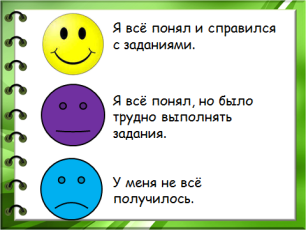 